																			Mairie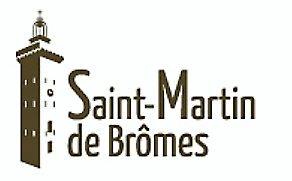 Place des résistants républicains04800 Saint-Martin de BrômesVente au déballage organisée par la mairie le 14/07/2024Attestation sur l’honneurJe soussigné(e)………………………………………………………………………………..Né(e) le ………………………………………………………………………………………...A ………………………………………………………………………………………………...Domicilié(e)………………………………………………………………………………….……………………………………………………………………………………………………..Participant non professionnel à la vente au déballage désignée ci-dessus, déclare sur l’honneur :Avoir participé dans l’année à uniquement deux ventes de même natureJe déclare également sur l’honneur que les marchandises proposées à la vente sont des objets personnels et usagés.Fait à Saint Martin de Brômes le………………………………………………..Signature